Saugatuck Elementary School PTA 170 Riverside Avenue, Westport, CT 06880SES PTA CHECK REQUEST FORM for REIMBURSEMENTS Please complete the form below, staple receipt(s) and contact the Co-Treasurer Lee-Ann Kanthan (Lkanthansespta@gmail.com or 646-509-7071) to arrange timely delivery of the Reimbursement. 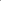 Please draw a check in the amount of $________________ payable to: Name: __________________________________________________________ Phone: __________________________________________________________ Address: _________________________________________________________ City & State: _____________________________ Zip: _____________________ Event/Activity or Classroom: _________________________________________ Purpose for which check is drawn (include items purchased, etc.) ________________________________________________________________Date of Request: ________________________ Receipt attached?  YES  NO Signature:________________________________________________________ Approved By: __________________________________________________________ (only if amount exceeds original budget amount needing Exec Board approval) Date Paid by Treasurer: ___________________ Check #: _____________________ Please list receipts individually: 1. _______________________________________ 2. _______________________________________ 3. _______________________________________ 4. _______________________________________ TOTAL $__________________________________ 